Isabelle Henderson Memorial Invitational – September 18-21, 2015Isabelle Henderson Memorial Invitational – September 18-21, 2015Isabelle Henderson Memorial Invitational – September 18-21, 2015Payton MarrSenior Bronze Women 4Alexandra KlunderSenior Bronze Women11Mackenzie CampbellSTAR5 Girls overer 13 4Jodie Van Eck		 STAR5 Girls under 13 1Negeen AhmadiSTAR5 Girls under 13 32015 Skate Canada Western Ontario Sectional Championships – November 6-8, 20152015 Skate Canada Western Ontario Sectional Championships – November 6-8, 20152015 Skate Canada Western Ontario Sectional Championships – November 6-8, 2015Payton MarrPre-Juvenile Women under 13 2John McKay Memorial Invitational – November 28-29, 2015John McKay Memorial Invitational – November 28-29, 2015John McKay Memorial Invitational – November 28-29, 2015Kira MillerJunior Silver Women 6Thomas TurnerSenior Silver Men 1Payton MarrSenior  Bronze Women 2Alexandra KlunderSenior Bronze Women 5Kalysta FletcherSenior Bronze Women 7Mackenzie CampbellSTAR5 Girls over 13 2Ava StecheySTAR5 Girls over 13 5Jodie Van EckSTAR5 Girls under 13 2Negeen AhmadiSTAR5 Girls under 13 5Alexandra KlunderBronze Women Interpretive 8Charles Dover Memorial Invitational – January 8-10, 2016Charles Dover Memorial Invitational – January 8-10, 2016Charles Dover Memorial Invitational – January 8-10, 2016Alexandra KlunderWomen's Bronze Triathlon 3Thomas TurnerJunior Silver Men 2Payton MarrSenior Bronze Women 3Kalysta FletcherSenior Bronze Women10Ava StecheySTAR5 Girls 13 and over 4Mackenzie CampbellSTAR5 Girls 13 and over 8Hannah VandaeleSTAR5 Girls 13 and over10Jodie Van EckSTAR4 Girls under 13 2Negeen AhmadiSTAR5 Girls under 13 7Lilly VandaeleSTAR5 Girls under 13 7Brooke TurnerSTAR5 Girls under 13 9Olivia LeachSTAR4 Girls 13 and over 6Jamie Lynn BelbeckSilver Women Interpretive 8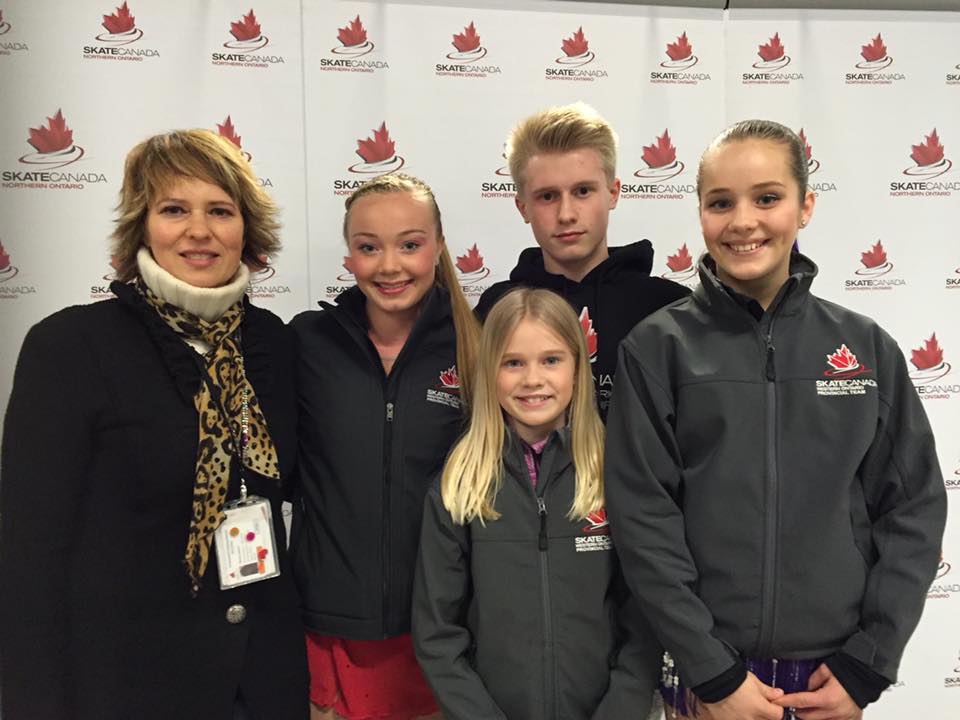 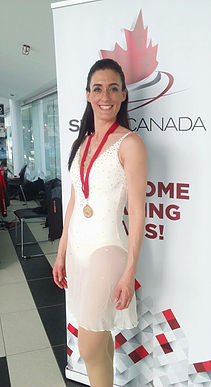 Pat Abela/Lyle McPhedran Memorial  – January 23-26, 2016Pat Abela/Lyle McPhedran Memorial  – January 23-26, 2016Pat Abela/Lyle McPhedran Memorial  – January 23-26, 2016Alexandra KlunderWomen's Bronze Triathlon 3Payton MarrSenior Bronze Women 1Ava StecheySTAR5 Girls over  13 1Mackenzie CampbellSTAR5 Girls over 13 5Nageen AhmadiSTAR5 Girls under 13 4Dennis Silverthorne Memorial Invitational – January 5-7, 2016Dennis Silverthorne Memorial Invitational – January 5-7, 2016Dennis Silverthorne Memorial Invitational – January 5-7, 2016Alexandra KlunderWomen's Bronze Triathlon 4Kira MillerWomen's Bronze Triathlon 5Thomas TurnerSenior Silver Men 2Payton MarrSenior Bronze Women 4Kalysta Fletcher	Senior Bronze Women 5Mackenzie CampbellSTAR5 Girls over 13 4Ava StecheySTAR5 Girls over  13 5Nageen AhmadiSTAR5 Girls under 13 2Jodie Van EckSTAR5 Girls under 13 6Brooke TurnerSTAR5 Girls under 13 9Brett NewmanSilver Women’s Interpretive 5Jamie Lynn BelbeckSilver Women’s Interpretive 8Kalysta FletcherBronze  Women’s Interpretive 5Western Ontario Section STARSkate Championships – February 26-February 28, 2016Western Ontario Section STARSkate Championships – February 26-February 28, 2016Western Ontario Section STARSkate Championships – February 26-February 28, 2016Alexandra KlunderWomen's Bronze Triathlon   3Kira MillerWomen's Bronze Triathlon 4Thomas TurnerSenior Silver Men 2Kira MillerJunior Silver Women10Payton MarrPre-Juvenile Women under 13 2Thomas &Brooke Turner Juvenile Pairs  1Kalysta Fletcher	Women’s Senior Bronze 9Mackenzie CampbellSTAR5 Girls under 13 5Ava StecheySTAR5 Girls over 13 6Nageen AhmadiSTAR5 Girls under 13 4Jodie Van EckSTA5 Girls under 13 6Lilly VandaeleSTAR5 Girls under 13 8Brooke TurnerSTAR5 Girls under 1315Abigail BeckSTAR4 Girls Under 13 5Charlie IversonSTAR4 Boys Under 13 3Sasha KenyonSilver Women Interpretive 4Brandon ZwickerBronze Men Interpretive 1Brett NewmanSilver Women’s Interpretive 8Jamie Lynn BelbeckSilver Women’s Interpretive 8Kalysta FletcherBronze Women’s Interpretive 8ONTARIO STARSKATE CHAMPIONSHIPS – March 18-20, 2017ONTARIO STARSKATE CHAMPIONSHIPS – March 18-20, 2017ONTARIO STARSKATE CHAMPIONSHIPS – March 18-20, 2017Alexandra KlunderWomen's Bronze Triathlon  11Thomas TurnerSenior Silver Men 3Payton MarrPre-Juvenile Women under 13 4Thomas &Brooke Turner Juvenile Pairs  2ADULT FIGURE SKATING CHAMIONSHIPSADULT FIGURE SKATING CHAMIONSHIPSADULT FIGURE SKATING CHAMIONSHIPSRoselle DoyleElite Women’s Interpretive 1